Правительство Орловской области                                                                                                                             Управление культуры и архивного дела Орловской области                           Орловский государственный театр для детей и молодежи «Свободное пространство»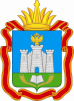 (г. Орел, 1-7 июня 2020 года,                                                                                             Орловский государственный театр для детей и молодежи «Свободное пространство»)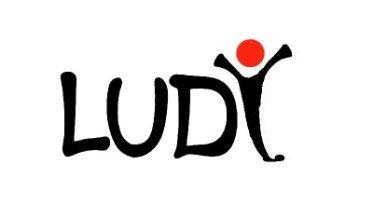 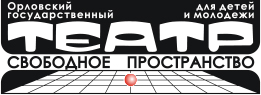 КонцепцияОсознавая острую необходимость развития духовного потенциала молодёжи и подростков, признавая важную роль искусства драматического театра в духовной жизни общества, Правительство Орловской области, Управление культуры и архивного дела Орловской области. Орловский государственный театр для детей и молодёжи «Свободное пространство», Орловское отделение СТД РФ (учредители фестиваля) организуют ежегодный театральный фестиваль камерных и  моноспектаклей «LUDI» (далее Фестиваль). Географически Фестиваль охватывает театральное пространство РФ, стран СНГ и страны зарубежья.Фестиваль  проводится в целях развития театрального искусства, пропаганды произведений классической и современной драматургии отечественных и зарубежных авторов.                                                                                                                                                             Задачи Фестиваля: Повышение интереса зрительской аудитории, (в первую очередь молодёжной и подростковой) к современному театральному искусству;Расширение культурного пространства, предоставление зрителям возможности знакомства с современным российским, европейским театром и театром стран СНГ;Содействие развитию международных творческих связей театров, объединению театральных деятелей, обмену опытом и творческими идеями, развитию творческого потенциала.Открытие новых интересных театральных коллективов, талантливых режиссеров и исполнителей, поиск новых театральных идей и направлений.Повышение статуса Орловской области как ведущего театрального и культурно-туристического центра Российской Федерации.   Фестиваль призван способствовать:— созданию условий для повышения качества и разнообразия услуг, предоставляемых в сфере культуры и искусства;— обмену опытом работы по разным направлениям и стилям театрального искусства;— формированию партнерских отношений в реализации совместных творческих проектов.Основным содержанием фестивальной программы является показ на сцене Театра «Свободного пространства (при необходимости и на других площадках города) спектаклей фестивальной афиши, их профессиональное обсуждение членами жюри, мастер-классы, творческие лаборатории, творческие дискуссии и т.д.Учредители Фестиваля:Театр «Свободное пространство»Правительство Орловской областиУправление культуры и архивного дела Орловской областиОрловское отделение СТД РФСроки и место проведения Фестиваля:Фестиваль   проводится в г. Орле с 1 по 7 июня 2020 г.Большая и малая сцены Театра «Свободное пространство», концертный зал ОГИИК, малая сцена БУКОО «Орловского государственного академического театра им. И.С.Тургенева», муниципальный драматический театр «Русский стиль» М.М. Бахтина и др. сценические площадки города.Условия проведения Фестиваля:В Фестивале принимают участие моноспектакли (малая сцена) и камерные спектакли (большая сцена);общее количество участников Фестиваля не более 100 человек.Организационная структура Фестиваля:Исполнительным органом, отвечающим за организационное, информационное и документальное обеспечение работы Фестиваля, является Дирекция Фестиваля;Выполнение функций по организации рекламной и организационной деятельности, осуществление подготовки фестивального буклета и афиши, сувенирной продукции, составление графика приезда и отъезда участников Фестиваля, а также ответственность за расселение в гостиницу, организацию питания участников и гостей Фестиваля, организацию культурной программы Фестиваля — функционал исполнительного директора фестиваля- главного администратора театра «Свободное пространство»Осуществление профессионального отбора спектаклей для участия в Фестивале на основе представленных заявок, а также мониторинга театральной жизни России и зарубежных стран, организацию и контроль художественного уровня проведенных мероприятий фестиваля осуществляет арт-директор Фестиваля.Общее руководство и координацию Фестиваля, формирование и распределение бюджета фестиваля осуществляет директор Фестиваля, директор театра «Свободное пространство» Представляемые документыДокументы на участие в Фестивале направляются в Дирекцию Фестиваля до 1 марта 20120;Заявка согласно прилагаемой форме;Видеозапись спектакля на CD или DVD дисках (обязательно) или ссылка в Интернет;Афиша и программка спектакля, с указанием его длительности;Информационное сопровождение и пресс-служба фестиваляИнформация о Фестивале публикуется на сайте Орловского государственного театра для детей и молодежи «Свободное пространство», освещается печатными и электронными СМИ.Представители СМИ (корреспонденты печатных и интернет-изданий, радио и телевидения) проходят аккредитацию в пресс-службе Фестиваля.Пресс-служба создает условия для проведения интервью с участниками Фестиваля, организует пресс-конференции с членами жюри и Дирекцией Фестиваля.Пресс-служба готовит к публикации информационные и аналитические материалы, связанные с проведением Фестиваля.Участники фестиваляВ Фестивале могут принимать участие государственные и негосударственные профессиональные театры, театры-студии, спектакли которых, соответствуют условиям Фестиваля. К участию   приглашаются спектакли, созданные в профессиональных российских и зарубежных театрах.Включение спектаклей в афишу Фестиваля  осуществляется по предложению Дирекции Фестиваля, заявок театров (форма заявки опубликована на сайте театра), официальных рекомендаций жюри крупных российских фестивалей и предложений экспертов.Заявки, рекомендации и предложения поступают в Дирекцию Фестиваля не позднее 1    марта 2020 г., решение Дирекции о включении спектаклей в программу Фестиваля принимается не позднее 20  апреля 2020 г.Состав жюриНа время проведения Фестиваля создается жюри, в количестве 5 человек, задачей которого является определение номинаций, а также проведение профессиональных обсуждений.Персональный состав Жюри определяется Дирекцией Фестиваля и формируется из числа Российских и зарубежных театральных специалистов, артистов, критиков. Решения Жюри, принятые в закрытом заседании и оглашенные публично, всегда окончательны и никем не пересматриваются. Жюри присуждает Гран-При Фестиваля, а также призы по номинациям и их количество. Номинации определяются решением жюри по предложению Дирекции Фестиваля. Оглашение решений жюри объявляется на церемонии закрытия Фестиваля с вручением дипломов лауреатов и специальных призов с символикой Фестиваля.ФинансированиеФинансирование Фестиваля осуществляется за счет Учредителей, спонсорских средств, добровольных взносов юридических и физических лиц, согласно утвержденной смете расходов. Финансовые средства расходуются по решению Дирекции Фестиваля, исключительно на подготовку и проведение фестиваля.Учредители Фестиваля берут на себя расходы по следующим пунктам:для российских коллективов (не более 12 чел.) — проживание и питание участников Фестиваля (не более 2-ух дней);для зарубежных коллективов (не более 3-ех чел.) — проживание и питание на весь срок Фестиваля (при наличии финансовых возможностей);критикам и членам Жюри — проживание и питание (на весь срок проведения Фестиваля), расходы на транспорт (приезд и отъезд на Фестиваль, проезд в пределах города), гонорар (после завершения работы).культурная программа;Гонорарная оплата театрам за показ спектаклей или участие в других фестивальных мероприятиях, предусмотренных программой, не производится.Адрес Фестиваля:302001 г. Орел, пл. К. Маркса, д.2E-mail: teatrCP@yandex.ruТелефон (ФАКС) 8-4862-44-25-52 доб. 205 (приемная)Контакты:Светлана Анатольевна Коновалова — зам. художественного руководителя театра.  (по творческим заявкам)Тел. 8-910-300-10-36, e-mail: konovalovasvetla@yandex.ru Светлана Анатольевна Петрухина — главный администратор.                                 (по организационным вопросам)  8-486(2) 44-25-52 доб. 204, e-mail: lama124@yandex.ru01.10.2020Приложение №1Правительство Орловской областиУправление культуры и архивного дела Орловской областиТеатр для детей и молодежи «Свободное пространство»                                                     Орловское отделение СТД РФ Заявка                                                                                                      на участие в Международном  театральном фестивале моно и камерных спектаклей«LUDI»(г. Орел, 1-7 июня 2020 года,                                                                                             Орловский государственный театр для детей и молодежи «Свободное пространство»)1.  Полное название театра (по уставу), реквизиты:2.  Руководство театра (с указанием всех регалий).Директор_____________________________________________________________________Гл. режиссер__________________________________________________________________ Художественный руководитель__________________________________________________ 3.  Координаты (адрес, телефон, факс, E-mail, сайт в Интернете):4.  Контактное лицо:5.  Название спектакля, жанр:6.  Автор пьесы:7.  Постановочная группа:8.  Действующие лица и исполнители:9.  Продолжительность спектакля (Антракт):10. Возрастное ограничение: 11.  Краткое содержание спектакля (аннотация для рекламы):13. Ссылка на видео спектакля:14.  Предпочтительная дата показа вашего спектакля: 15.  Основные требования к сцене:16.  Требования по свету:17.  Требования по звуку:18.  Время, необходимое на монтировку декорации, установку света, репетицию перед спектаклем:19.  Общее количество  человек в группе:  _____ 20.  Представители дирекции (если есть):   21.  Артисты:  ______, из которых:  _________мужчин, _________женщин.22.  Техники:  ______  23.  Транспортные средства:                                                Машина \автобус  (гос. номер транспорта)                                                Поезд  (дата и время прибытия, № поезда)24.  Гостиница:     Необходимое кол-во 1-местных номеров:_____________________                               Необходимое кол-во 2-местных номеров: _____________________                               Необходимое кол-во 3-местных номеров:______________________25.   Список коллектива театра, прибывающего в г.  ОрелВсего доброго!  Ждем ваших заявок!№ДолжностьИмя, фамилия ( в точном соответствии с паспортом)пол Паспортные данные(номер, серия, когда икем выдан)